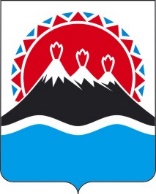 П О С Т А Н О В Л Е Н И ЕПРОЕКТРЕГИОНАЛЬНОЙ СЛУЖБЫ ПО ТАРИФАМ И ЦЕНАМ  КАМЧАТСКОГО КРАЯ                   г. Петропавловск-КамчатскийВ соответствии с Федеральным законом от 27.07.2010 № 190-ФЗ «О теплоснабжении», постановлениями Правительства Российской Федерации от 22.10.2012 № 1075 «О ценообразовании в сфере теплоснабжения», от 05.05.2014 № 410 «О порядке согласования и утверждения инвестиционных программ организаций, осуществляющих регулируемые виды деятельности в сфере теплоснабжения, а также требований к составу и содержанию таких программ (за исключением таких программ, утверждаемых в соответствии с законодательством Российской Федерации об электроэнергетике)», постановлением Правительства Камчатского края от 19.12.2008 № 424-П «Об утверждении Положения о Региональной службе по тарифам и ценам Камчатского края», в соответствии с протоколом Правления Региональной службы по тарифам и ценам Камчатского края от 10.11.2021 № ХХХ, на основании обращения МУП «ТЭСК» от 28.07.2021 № 1587 (вх. от 28.07.2021 № 90/2191)ПОСТАНОВЛЯЮ:Внести изменения в приложения 1-5 к постановлению Региональной службы по тарифам и ценам Камчатского края от 03.06.2020 № 81 «Об утверждении инвестиционной программы МУП ПКГО «ТЭСК» в сфере теплоснабжения в Петропавловск-Камчатском городском округе Камчатского края на 2021, 2022 годы» изменения, изложив их в редакции согласно приложениям 1-5 к настоящему постановлению.Настоящее постановление вступает в силу со дня его официального опубликования.[Дата регистрации]№[Номер документа]О внесении изменений в постановление Региональной службы по тарифам и ценам Камчатского края от 03.06.2020 № 81 «Об утверждении инвестиционной программы МУП ПКГО «ТЭСК» в сфере теплоснабжения в Петропавловск-Камчатском городском округе Камчатского края на 2021, 2022 годы»Врио Руководителя[горизонтальный штамп подписи 1]В.А. Губинский